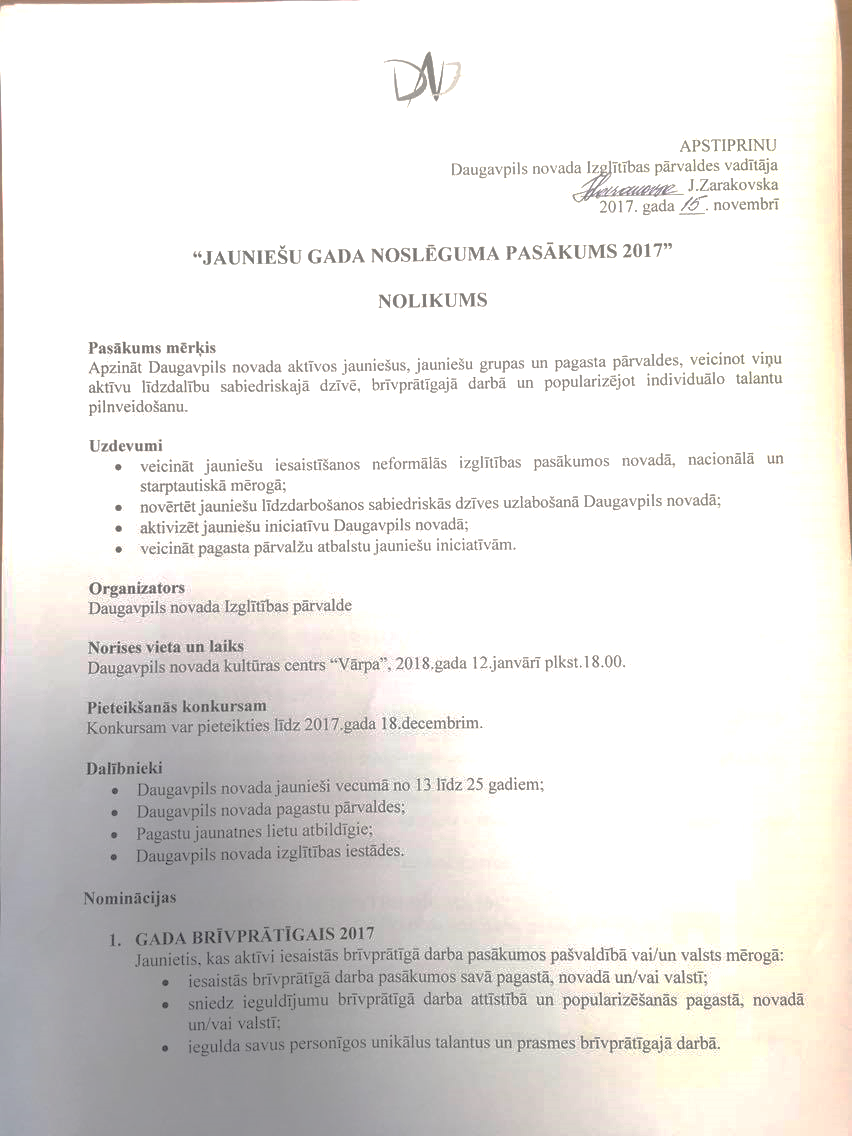 APSTIPRINUDaugavpils novada Izglītības pārvaldes vadītāja____________ J.Zarakovska2017. gada ___. novembrī“JAUNIEŠU GADA NOSLĒGUMA PASĀKUMS 2017”NOLIKUMSPasākums mērķisApzināt Daugavpils novada aktīvos jauniešus, jauniešu grupas un pagasta pārvaldes, veicinot viņu aktīvu līdzdalību sabiedriskajā dzīvē, brīvprātīgajā darbā un popularizējot individuālo talantu pilnveidošanu.Uzdevumiveicināt jauniešu iesaistīšanos neformālās izglītības pasākumos novadā, nacionālā un starptautiskā mērogā;novērtēt jauniešu līdzdarbošanos sabiedriskās dzīves uzlabošanā Daugavpils novadā;aktivizēt jauniešu iniciatīvu Daugavpils novadā;veicināt pagasta pārvalžu atbalstu jauniešu iniciatīvām.OrganizatorsDaugavpils novada Izglītības pārvaldeNorises vieta un laiksDaugavpils novada kultūras centrs “Vārpa”, 2018.gada 12.janvārī plkst.18.00.Pieteikšanās konkursamKonkursam var pieteikties līdz 2017.gada 18.decembrim.DalībniekiDaugavpils novada jaunieši vecumā no 13 līdz 25 gadiem;Daugavpils novada pagastu pārvaldes;Pagastu jaunatnes lietu atbildīgie;Daugavpils novada izglītības iestādes.NominācijasGADA BRĪVPRĀTĪGAIS 2017Jaunietis, kas aktīvi iesaistās brīvprātīgā darba pasākumos pašvaldībā vai/un valsts mērogā:iesaistās brīvprātīgā darba pasākumos savā pagastā, novadā un/vai valstī;sniedz ieguldījumu brīvprātīgā darba attīstībā un popularizēšanās pagastā, novadā un/vai valstī;iegulda savus personīgos unikālus talantus un prasmes brīvprātīgajā darbā.GADA JAUNIETIS 2017Jaunietis, kurš aktīvi piedalās pašvaldības sabiedriskajā dzīvē un ir kā piemērs citiem jauniešiem pašvaldībā:iesaistās neformālās izglītības pasākumos pašvaldības vai/un valsts vai/un starptautiskā mērogā;izstrādā un īsteno vietēja un/vai starptautiska mēroga jauniešu projektus, jauniešu iniciatīvas;piedalās jaunatnes organizāciju, vai citu biedrību un nodibinājumu darbībā vietējā, valsts un/vai starptautiskā mērogā;iesaistās pašvaldības un valsts jaunatnes politiku ietekmējošu lēmumu izstrādē un pieņemšanas procesā;līdzdarbojas pasākumu un dažādu jauniešu iniciatīvu organizēšanā Daugavpils novadā.
JAUNIEŠIEM DRAUDZĪGĀKĀ PAGASTA PĀRVALDE 2017Pagasta pārvalde, kas atbalsta jauniešu iniciatīvas un ir kā piemērs citām pagasta pārvaldēm jauniešu kustības atbalstīšanās un veicināšanā:atbalsta jauniešu iniciatīvas, kas veicina pagasta, novada un valsts sabiedriskās dzīves uzlabošanu;veicina jauniešu sadarbību ar pagasta iestādēm;izrāda interesi par jauniešu aktivitātēm un sasniegumiem pagasta, novada un/vai valsts mērogā;iesaistās jauniešu pasākumu īstenošana un organizēšanā sava pagasta, pašvaldības un/vai valsts līmenī;nerada šķēršļus jauniešu politikas īstenošanā savā pagastā; sniedz atbalstu un sadarbojas ar jaunatnes lietu atbildīgo jauniešu politikas īstenošanai;iesaistās jauniešiem aktuālu problēmu un jautājumu risināšanā.GADA IZRĀVIENS 2017Pagasta pārvalde, kuras jaunieši pēdējā gada laikā aktīvi iesaistījušies dažāda mēroga pasākumos, forumos, sabiedriskajā dzīvē un brīvprātīgajā darbā:pēdējā gada laikā aktīvi piedalās jauniešu projektos, pasākumos, forumos, semināros pagasta, novada un/vai valsts līmenī;veicina jauniešu un brīvprātīgā darba kustību savā pagastā;sadarbojas ar pagasta, novada un valsts iestādēm savu iniciatīvu īstenošanā un kopīgu sadarbības projektu rīkošanā;aktīvi iesaista jaunus cilvēkus jauniešu kustībā.GADA JAUNATNES LIETU ATBILDĪGAIS 2017Jaunatnes lietu atbildīgais, kas atbildīgi pilda savu darbu un kalpo kā piemērs kolēģiem novadā darbā ar jaunatni:atbalsta jauniešu iniciatīvas savā pagastā;rosina jaunu pieeju izmantošanu jauniešu motivēšanā un iesaistē sabiedriskajā dzīvē un brīvprātīgā darba kustībā;izrāda iniciatīvu un vēlmi iegūt jaunas zināšanas par darbu ar jaunatni un jauniešu motivēšanu un iesaistīšanu;sadarbojas ar citiem jaunatnes darbiniekiem, iestādēm un NVO jaunatnes darba veicināšanā;iesistās projektu pieteikumu izstrādes procesā, koordinēšanā, īstenošanā;izmanot jaunas, inovatīvas un modernas pieejas jaunatnes darbā. AKTĪVĀKĀ SKOLA DARBĀ AR JAUNATNI 2017atbalsta jauniešu politikas īstenošanu;sadarbojas ar jaunatnes darbiniekiem jaunatnes politikas virzīšanā skolā un pagasta teritorijā;piedalās Daugavpils novada un sava pagasta mēroga pasākumos, kas vērsti uz jauniešiem, neformālo izglītību un jaunatnes politiku;izrāda interesi par jauniešu aktivitātēm savā pagastā;iesaistās jauniešiem aktuālo problēmu risināšanā;popularizē pasākumus, kas saistīti ar jaunatnes politikas īstenošanu skolēnu un skolotāju vidū.Konkursa izsludināšana un pieteikumu iesniegšana paziņojumu par konkursu, konkursa nolikumu un pieteikuma veidlapas publicē Daugavpils novada mājas lapā www.daugavpilsnovads.lv, Daugavpils novada laikrakstā „Daugavpils Novada Vēstis”, Daugavpils novada jaunatnes lapā sociālajos tīklos - https://www.facebook.com/DNjaunatne/, Izglītības Pārvaldes mājas lapā www.edu.daugavpilsnovads.lv; pieteikuma veidlapas ir iespējams iesniegt elektroniski sūtot uz e-pastu: milana.loca@dnd.lv  līdz 18.decembrim.; pieteikumu var iesniegt jebkura fiziska vai juridiska persona;no pagasta var tikt iesniegti ne vairāk ka divi pieteikumi katrā nominācijā;nominācijās “Gada izrāviens” un “Gada jaunatnes lietu atbildīgais” pagasta jaunieši un jaunatnes lietu atbildīgais nevar nominēt paši sevi. Konkursa norises kārtībapiecu dienu laikā pēc pieteikuma iesniegšanas termiņa beigām konkursa organizatori izveido kompetentu komisiju piecu cilvēku sastāvā, kas izvērtē iesniegtos pieteikumus un izvirza labāko katrā nominācijā;komisijas sastāvu ar rīkojumu apstiprina Daugavpils novada pašvaldības izpilddirektore Vanda Kezika; izvirzītie pretendenti un iesniedzēji tiek uzaicināti uz pasākumu „DAUGAVPILS NOVADA JAUNIEŠU GADA NOSLĒGUMA PASĀKUMU 2017 ” 2018.gada 12.janvārī, kur tiek pasniegti atzinības, apliecinājumi un piemiņas balvas.
PIETEIKUMS“JAUNIEŠU GADA NOSLĒGUMA PASĀKUMS 2017”NOMINĀCIJA: GADA JAUNIETISJaunieša Vārds, Uzvārds:________________________________________________Vecums: __________Pārstāvētais pagasts: ___________________________________________________Nodarbošanās: ________________________________________________________Nominētās personas tālruņa numurs, e-pasts______________________________Pieteicējs/-i __________________________________________________________Pieteicēja tālruņa numurus, e-pasts______________________________________Izvirzīšanas pamatojums: brīvā stāsta formā aicinām aprakstīt jaunieša sasniegumus, iesaistīšanos sava pagasta, novada, valsts mēroga pasākumos, aktivitātēs, projektos ne mazāk ka ½ A4 lapas (burtu lielums 12, Times New Roman, atstarpe starp rindiņām – 0):PIETEIKUMS“JAUNIEŠU GADA NOSLĒGUMA PASĀKUMS 2017”NOMINĀCIJA: JAUNIEŠIEM DRAUDZĪGĀKĀ PAGASTA PĀRVALDEPagasta pārvalde: ____________________________________________________Pieteicējs/-i __________________________________________________________Pieteicēja tālruņa numurus, e-pasts______________________________________Izvirzīšanas pamatojums: brīvā stāsta formā aprakstiet pārvaldes sniegtā atbalsta veidu jauniešiem un pagasta iesaistīšanos jauniešu aktivitātēs ne mazāk ka ½ A4 lapas (burtu lielums 12, Times New Roman, atstarpe starp rindiņām – 0):PIETEIKUMS“JAUNIEŠU GADA NOSLĒGUMA PASĀKUMS 2017”NOMINĀCIJA: AKTĪVĀKĀ SKOLA DARBĀ AR JAUNATNI 2017Izglītības iestāde: ____________________________________________________Pieteicējs/-i __________________________________________________________Pieteicēja tālruņa numurus, e-pasts______________________________________Izvirzīšanas pamatojums: brīvā stāsta formā aprakstiet izglītības iestādes sniegtā atbalsta veidu jauniešiem un iesaistīšanos jauniešu aktivitātēs ne mazāk ka ½ A4 lapas (burtu lielums 12, Times New Roman, atstarpe starp rindiņām – 0):PIETEIKUMS“JAUNIEŠU GADA NOSLĒGUMA PASĀKUMS 2017”NOMINĀCIJA: GADA IZRĀVIENSPagasts: ____________________________________________________Pieteicējs/-i __________________________________________________________Pieteicēja tālruņa numurus, e-pasts______________________________________Izvirzīšanas pamatojums: brīvā stāsta formā aprakstiet konkrēta pagasta jauniešu sasniegumus, iesaistīšanos sava pagasta, novada, valsts mēroga pasākumos, aktivitātēs, projektos,  brīvprātīgā darba ietvaros ne mazāk ka ½ A4 lapas (burtu lielums 12, Times New Roman, atstarpe starp rindiņām – 0):PIETEIKUMS“JAUNIEŠU GADA NOSLĒGUMA PASĀKUMS 2017”NOMINĀCIJA: GADA JAUNATNES DARBINIEKS Dabinieka Vārds, Uzvārds: _____________________________________________Pārstāvētais pagasts: ___________________________________________________Nominētās personas tālruņa numurs, e-pasts______________________________Pieteicējs/-i __________________________________________________________Pieteicēja tālruņa numurus, e-pasts______________________________________Izvirzīšanas pamatojums: brīvā stāsta formā aicinām aprakstīt jaunatnes lietu atbildīgā sasniegumus, iesaistīšanos sava pagasta, novada, valsts mēroga pasākumos, aktivitātēs, projektos,  brīvprātīgā darba ietvaros, aktīvi īsteno darbu ar jaunatni, ne mazāk ka ½ A4 lapas (burtu lielums 12, Times New Roman, atstarpe starp rindiņām – 0):